Fechas importantes: Periodo de registro/solicitud: Del 26 de noviembre al 03 de diciembre de 2021. Pago de inscripción: Del 30 de noviembre al 4 de diciembre de 2021. Periodo de clases: Del 3 al 21 de enero de 2022. Las clases serán en modalidad virtual. Notas importantes: Enviar formato de registro de inscripción y comprobante de pago al correo de Felícitas Ibarra Sánchez, ibarraf@uabc.edu.mx Encargada de Control Escolar de la FCH. El estudiante podrá inscribirse a dos cursos como máximo. Estudiantes de Unidades Académicas distintas a Ciencias Humanas requieren oficio solicitud por parte del Director (a) que corresponda, que deberá hacer llegar vía correo electrónico a Felícitas Ibarra  ibarraf@uabc.edu.mx y a Paola Celaya paola.celaya@uabc.edu.mx 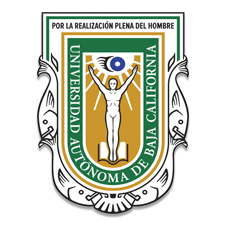 UNIVERSIDAD AUTONOMA DE BAJA CALIFORNIAFACULTAD DE CIENCIAS HUMANASCursos Intersemestrales 2021-5Formato de registro/pago de Curso Intersemestral 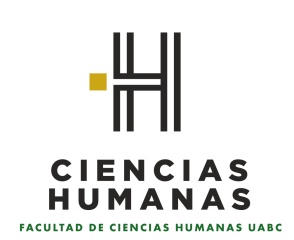 El pago se realizará a través del sistema de pago SUEP.https://pagos.uabc.mxEl pago se realizará a través del sistema de pago SUEP.https://pagos.uabc.mxEl pago se realizará a través del sistema de pago SUEP.https://pagos.uabc.mxImporte a pagar: $800.00 M.N.Matrícula:Correo electrónico:Correo electrónico:Nombre:Teléfono:Teléfono:Teléfono:Carrera:Clave, grupo y nombre de la materia:Unidad Académica: _______________________________________________________Unidad Académica: _______________________________________________________Unidad Académica: _______________________________________________________Unidad Académica: _______________________________________________________